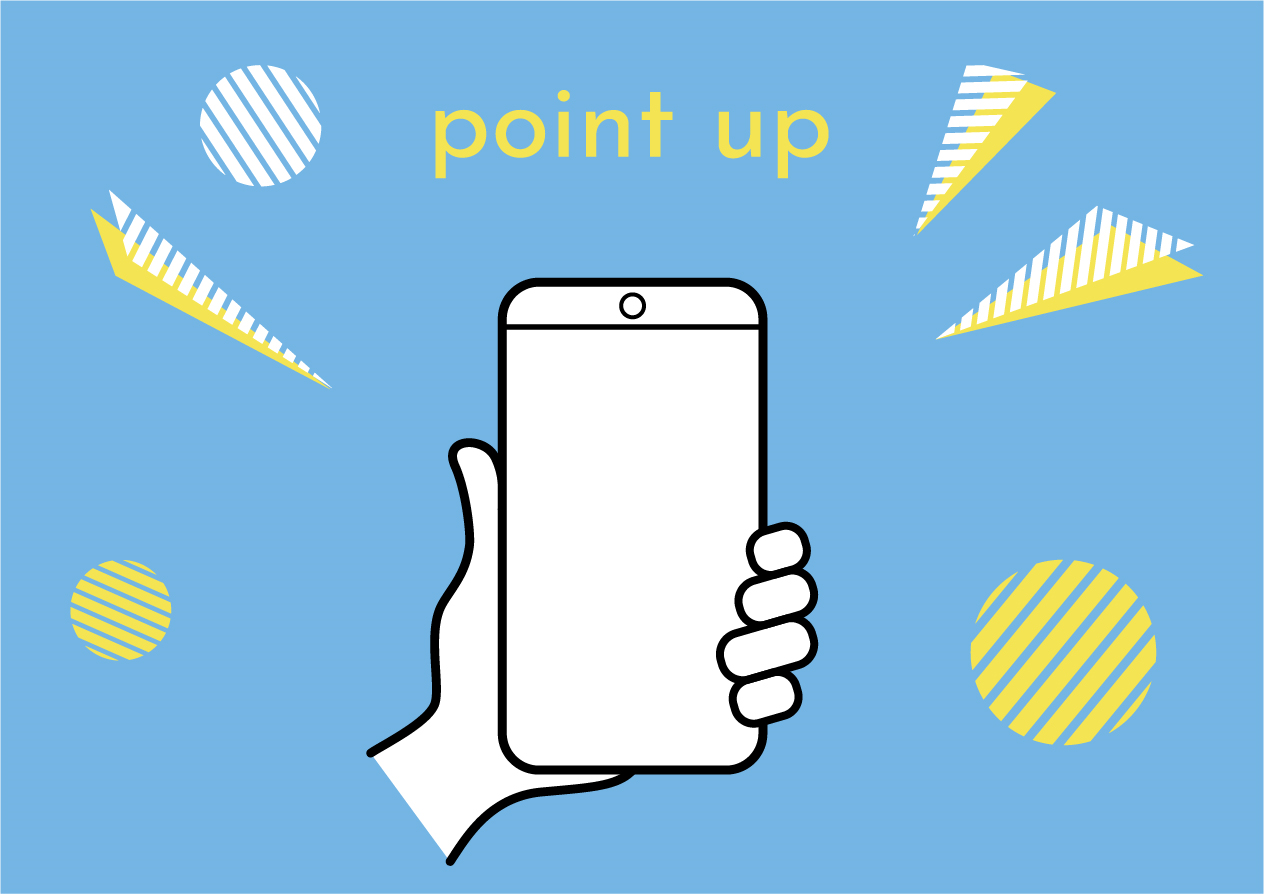 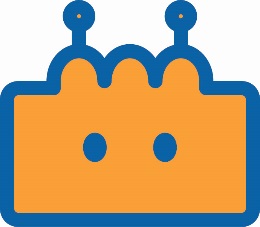 デジタル化の取組についてお悩みの方、お気軽にお問い合わせください。団体名担当者応募動機応募動機この事業の達成イメージこの事業の達成イメージ申請時における機器等の整備状況（ＩＴ環境の状況）・Ｗｉ-Ｆｉ環境　　　 　□あり　□なし　　　　　　　　　　　　・バックアップサーバー　□あり　□なし・情報共有システム　□あり　□なし　             　・タブレット等モバイル端末保有台数（　　）台・オンライン会議用機材所有物（　　　　　　　　　　　　　　　　　　　　　　　　）申請時における機器等の整備状況（ＩＴ環境の状況）・Ｗｉ-Ｆｉ環境　　　 　□あり　□なし　　　　　　　　　　　　・バックアップサーバー　□あり　□なし・情報共有システム　□あり　□なし　             　・タブレット等モバイル端末保有台数（　　）台・オンライン会議用機材所有物（　　　　　　　　　　　　　　　　　　　　　　　　）電話番号ﾒｰﾙｱﾄﾞﾚｽ